Jadłospis  konsultowany z dietetykiem  Centrum Dietetycznego Naturhouse TOMAX”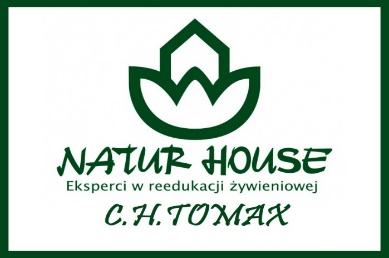 I Dekada – 04.03.2024 r.PoniedziałekŚniadanie:Chleb razowy 50g[ mąka żytnia, razowa, zakwas (żytnia mąka, woda), mąka sojowa, słód żytni, gluten pszenny, woda, sól, do posypka; płatki owsiane, siemię, słonecznik], z masłem 5g[śmietanka, masło, serwatka w proszku, emulgator E471, sól (0,1%), barwnik E160a: Beta-karoten, aromat. Zawartość tłuszczu mlecznego 61%]. Polędwica drobiowa 26g[woda, filet z kurczaka 36%, skrobia, skórki wieprzowe 5%, białko sojowe, sól, substancje zagęszczające(karagen, konjak), maltodekstryna, glukoza, stabilizatory(trifosforany, octany sodu), wzmacniacz smaku, (glutaminian monosodowy), aromaty, przeciwutleniacz(izoskominian sodu), substancja konserwująca: (azotyn sodu). Osłonka niejadalna. Produkt może zawierać: zboża zawierające gluten, jaja, białka mleka (z laktozą), orzeszki ziemne, seler, gorczycę, sezam], z ogórkiem zielonym 15g. Mięta 150ml.Przekąska: woda niegazowana 150mlAlergeny: gluten, mleko, sojaObiad:Marchewkowa z ziemniakami zabielana śmietaną(żeberka wieprzowe 30g, marchew 50g, pietruszka 30g, seler korzeń 30g, por 20g, ziemniaki 30g, śmietana 18 % 20ml [śmietanka pasteryzowana, żywe kultury bakterii fermentacji mlekowej     oraz L. acidophilus i Bifidobacterium]. Ryż ze śmietaną, jabłkiem i cynamonem 40g (makaron świderki 30g[semolina z twardej pszenicy durum, woda], jogurt naturalny 10g[mleko pasteryzowane, odtłuszczone mleko w proszku, żywe kultury bakterii jogurtowych oraz L.acidophius i Bifidobacterium.], śmietana 18%[śmietanka pasteryzowana, żywe kultury bakterii fermentacji mlekowej oraz L. acidophilus i Bifidobacterium] 10g, cukier 5g, jabłko 35g, cynamon 5g). Sok jabłkowy 200ml[ sok z jabłek NFC 100% przeciwutleniacz: kwas askorbinowy Kraj pochodzenia – Polska]Alergeny: gluten, mleko, czosnek, jajaPodwieczorek:	Kanapka 35g[mąka pszenna(zawiera gluten), woda, sól, drożdże, Mieszanka Piekarska: (mąka pszenna, emulator E472e, mąka sojowa, kwas askorbinowy, enzymy)], z masłem 5g[śmietanka, masło, serwatka w proszku, emulgator E471, sól (0,1%), barwnik E160a: Beta-karoten, aromat. Zawartość tłuszczu mlecznego 61%], z jajkiem na twardo 30g, ze szczypiorkiem 5g. Mleko( mleko 2,00 % 150ml).Alergeny: gluten, jaja, mleko, seler, orzechy, soja.Bezpłatne konsultacje dietetyczne dla dzieci i rodziców Dietetyk mgr Maja WalasCentrum Dietetyczne Naturhouse TOMAXul. P.O.W 17 (parter)tel. 44 744 16 06„Jadłospis  konsultowany z dietetykiem  Centrum Dietetycznego Naturhouse TOMAX”II DZIEŃ DEKADY – 05.03.2024 r.Wtorek Śniadanie:Kanapka 35g[mąka pszenna(zawiera gluten), woda, sól, drożdże, Mieszanka Piekarska: (mąka pszenna, emulator E472e, mąka sojowa, kwas askorbinowy, enzymy)], z masłem 5g[śmietanka, masło, serwatka w proszku, emulgator E471, sól (0,1%), barwnik E160a: Beta-karoten, aromat. Zawartość tłuszczu mlecznego 61%], z serem żółtym 15g[mleko krowie pasteryzowane, stabilizator- chlorek wapnia, podpuszczka mikrobiologiczna, kultury bakterii mlekowych, barwnik – annato, substancja konserwująca – azotan sodu, sól] i z rzodkiewką 30g. Parówki wieprzowe 35g z ketchupem 5g. Kakao z miodem 150ml [mleko 2,00% 200 ml, kakao 5g[to proszek powstały ze zmielonym nasion owoców kakaowca], miód 3g).Przekąska: woda niegazowanaAlergeny: gluten, mleko, soja.Obiad:Ryżanka (udko z kurczaka 20g, marchew 30g, pietruszka korzeń 20g, seler 20g, por 10, ryż 20g[100% kasza jaglana]). Gulasz wieprzowy(szynka b/k 60g, olej rzepakowy 5g[100% rafinowany olej rzepakowy z pierwszego tłoczenia, filtrowany na zimno], mąka  pszenna 2g, cebula 10g). ziemniaki 50g, ogórek kiszony 25g, woda niegazowana 150ml. Herbata malinowa 150ml.Alergeny: gluten, seler, mleko, gorczyca, nasiona, sezamu, orzechyPodwieczorek:Kisiel truskawkowy 250ml([skrobia ziemniaczana, regulator kwasowości: kwas cytrynowy; barwnik: antocyjany; aromat, witamina C, suszony koncentrat z truskawek 0,1%. Produkt może zawierać gluten, jaja, mleko, soję]). Ciasteczka owsiane jagodowe 19g[produkty pochodzące ze zbóż 62,7 % (mąka: pszenna, pszenna pełnoziarnista, żytnia, jęczmienna; pełnoziarniste płatki: owsiane, orkiszowe), substancja słodząca: maltitole; olej słonecznikowy, kostka żelowa jagoda-granat 3,5 % (owoce: skoncentrowane puree jabłkowe, skoncentrowany sok jabłkowy, puree z jagody 29 %]. Jabłko 40g Alergeny: gluten, jaja, mleko, soja, orzeszki arachidowe inne orzechy.Bezpłatne konsultacje dietetyczne dla dzieci i rodziców Dietetyk mgr Maja WalasCentrum Dietetyczne Naturhouse TOMAXul. P.O.W 17 (parter)tel. 44 744 16 06„Jadłospis  konsultowany z dietetykiem  Centrum Dietetycznego Naturhouse TOMAX”III DZIEŃ DEKADY – 06.03.2024 r.Środa:			Śniadanie:Płatki miodowe na mleku (mleko 2,00% 150ml, płatki miodow15g[mąki 72,8%: pszenna pełnoziarnista 36,5%, owsiana, kukurydziana, ryżowa; cukier, syrop glukozowy, miód 4,1%, skrobia ziemniaczana, tłuszcz palmowy, substancja spulchniająca: węglany sodu, sól, cukier karmelizowany, aromaty, emulgator: lecytyny (lecytyna sojowa), barwnik: karoteny, substancje wzbogacające: witaminy i składniki mineralne (witamina C, niacyna, kwas pantotenowy, witamina B6, ryboflawina (wit. B2), tiamina (wit. B1), kwas foliowy, witamina B12, wapń, żelazo). Produkt może zawierać śladowe ilości mleka]). Kanapki 35g[mąka pszenna, drożdże, woda, sól], z masłem 5g[ śmietanka, masło, serwatka w proszku, emulgator E471, sól (0,1%), barwnik E160a: Beta-karoten, aromat. Zawartość tłuszczu mlecznego 61%], z twarogiem sernikowym 25g[mleko, śmietanka, mleko w proszku, kultury mleczarskie]Przekąska: woda niegazowanaAlergeny: mleko, gluten, soja, orzechy.Obiad:Pomidorowa z makaronem 150ml[Rosół drobiowy 150ml, marchew 40g, pietruszka korzeń 30g, seler 30g , por 10g, makaron kolanka 25g, śmietana 18%%[śmietanka pasteryzowana, żywe kultury bakterii fermentacji mlekowej oraz L. acidophilus i Bifidobacterium]). Bryzol z kurczaka( pierś z kurczaka 60g, olej rzepakowy 10g[100% rafinowany olej rzepakowy z pierwszego tłoczenia, filtrowany na zimno], jajko1/4, mąka pszenna 3g) , ziemniaki 50g, marchewka 50g z jabłkiem 30g. Sok jabłko gruszka 150ml.Alergeny: gluten pszenny, seler.Podwieczorek:Kanapka 35g[mąka pszenna(zawiera gluten), woda, sól, drożdże, Mieszanka Piekarska: (mąka pszenna, emulator E472e, mąka sojowa, kwas askorbinowy, enzymy)], z masłem 5g[śmietanka, masło, serwatka w proszku, emulgator E471, sól (0,1%), barwnik E160a: Beta-karoten, aromat. Zawartość tłuszczu mlecznego 61%]. Polędwica drobiowa 26g[woda, filet z kurczaka 36%, skrobia, skórki wieprzowe 5%, białko sojowe, sól, substancje zagęszczające(karagen, konjak), maltodekstryna, glukoza, stabilizatory(trifosforany, octany sodu), wzmacniacz smaku, (glutaminian monosodowy), aromaty, przeciwutleniacz(izoskominian sodu), substancja konserwująca: (azotyn sodu). Osłonka niejadalna. Produkt może zawierać: zboża zawierające gluten, jaja, białka mleka (z laktozą), orzeszki ziemne, seler, gorczycę, sezam], ogórek zielony 30g. Mięta 150ml.Bezpłatne konsultacje dietetyczne dla dzieci i rodziców Dietetyk mgr Maja WalasCentrum Dietetyczne Naturhouse TOMAXul. P.O.W 17 (parter)tel. 44 744 16 06„Jadłospis  konsultowany z dietetykiem  Centrum Dietetycznego Naturhouse TOMAX”IV DZIEŃ DEKADY –07.03.2024 r.Czwartek:Śniadanie:Chleb żytni 50g[mąka żytnia, razowa, zakwas (żytnia mąka, woda), mąka sojowa, słód żytni,], 
z masłem 5g[ śmietanka, masło, serwatka w proszku, emulgator E471, sól (0,1%), barwnik E160a: Beta-karoten, aromat. Zawartość tłuszczu mlecznego 61%], ser żółty 10g[mleko krowie pasteryzowane, stabilizator- chlorek wapnia, podpuszczka mikrobiologiczna, kultury bakterii mlekowych, barwnik – annato, substancja konserwująca – azotan sodu, sól], z papryką czerwoną 10g. Herbata z cytryną 150ml.Przekąska: woda niegazowanaAlergeny: gluten pszenny, mleko.Obiad: Zupa zacierkowa(udko z kurczaka 20g, marchew 30g, pietruszka korzeń 20g, por 10g, seler 10g, zacierka babuni 25g[mąka pszenna, jaja płynne pasteryzowane 9 % (2 jaja na 1 kg mąki),          woda, przyprawa]). Pulpety wieprzowe w sosie pomidorowym( łopatka 60g (mięso mielone) jajko ¼, cebula 10g, bułka tarta 3g[ mąka pszenna, (zawiera gluten), woda, sól, cukier, drożdże, Mieszanka Piekarska: (mąka pszenna, emulator E472e, mąka sojowa, kwas askorbinowy, enzymy)], olej rzepakowy8g[100% rafinowany olej rzepakowy z pierwszego tłoczenia, filtrowany na zimno],  pietruszka nać 2g, przecier pomidorowy 15g[ przecier pomidorowy 100%]), surówka z kapusty pekińskiej, marchwi, papryki czerwonej, ogórka zielonego(kapusta pekińska 40g, marchew 10g, papryka czerwona 5g, ogórek zielony 15g), ryż paraboliczny 30g [ może zawierać gluten]. Sok jabłkowy 150ml, woda niegazowana 150ml.Alergeny: gluten, jaja, seler, sezam, glutenPodwieczorek: Rogalik 50g[mąka pszenna(zawiera gluten), jaja, margaryna, woda, cukier, drożdże, Mieszanka Piekarska: (mąka pszenna, emulator E472e, mąka sojowa, kwas askorbinowy, enzymy)], z masłem śmietankowym 4g[ śmietanka, masło, serwatka w proszku, emulgator E471, sól (0,1%), barwnik E160a: Beta-karoten, aromat. Zawartość tłuszczu mlecznego 61%], z  serkiem waniliowym 20g. Kawa inka 
z miodem150ml( mleko 2,00% 150ml, kawa inka 5g[zboża 72% (jęczmień, żyto), cykoria, burak cukrowy – prażone], miód 3g).Alergeny: gluten, mleko, jaja, mąka sojowa, pszenna. „Jadłospis  konsultowany z dietetykiem  Centrum Dietetycznego Naturhouse TOMAX”V DZIEŃ DEKADY – 08.03.2024 r.Piątek:Śniadanie: Chleb pszenno-żytni 30g[mąka żytnia, zakwas(żytnia mąka, woda), woda, sól], z masłem 3g[śmietanka, masło, serwatka w proszku, emulgator E471, sól (0,1%), barwnik E160a: Beta-karoten, aromat. Zawartość tłuszczu mlecznego 61%], z pasztetem wieprzowy 20g[ mięso oddzielone mechanicznie z kurczaka, skórki z indyka, skórki wieprzowe, woda, wątroba z kurczaka, wątroba wieprzowa, bułka tarta pszenna, kasza manna (z pszenicy), olej rzepakowy, , cebula smażona( cebula, olej palmowy, mąka pszenna), sól skrobia ziemniaczana, białko sojowe, białko wieprzowe, przyprawy, ekstrakty przypraw (zawierają seler), wzmacniacz smaku: glutaminian monosodowy, regulator kwasowości, octany sodu, stabilizatory: E451, E450, E452, substancja zagęszczająca: E407, aromaty(zawierają mleko), barwnik: E150d. Zawartość składników: drobiowych 66,6%, wieprzowych – 20,1%], z ogórkiem zielonym15g. Herbata z cytryną 150ml.Przekąska: woda niegazowanaAlergeny: gluten, soja, orzechy, mlekoObiad: Zupa ogórkowa z ziemniakami zabielana śmietaną(noga z kurczaka 30g, ogórek kiszony 40g, marchew 30g, pietruszka korzeń 20g, ziemniaki 50g, seler korzeń20g, por 10g, śmietana 25g[mleko, śmietanka, żywe kultury bakterii jogurtowych(streptococcus thermophilus i Lactobacillus delbrueckii subsp. Bulgaricus) oraz L. Acidophilus i Bifidobacterium lactis]). Ryba po grecku(Sola 60g, marchew 30g, pietruszka 20g, seler korzeń 20g, por 10g, przecier pomidorowy 15g[przecier pomidorowy 100%] , olej rzepakowy 3ml[100% rafinowany olej rzepakowy z pierwszego tłoczenia, filtrowany na zimno], mąka pszenna 3g). Ryż paraboliczny 35g. Sok  jabłko - gruszka 150ml[ sok jabłkowy NFC 50%, sok gruszkowy 50%], woda niegazowana 150ml.Alergeny: mleko, seler, ryba, jaja, glutenPodwieczorek: Kanapka 50g [mąka pszenna (65%)(zawiera gluten), mąka żytnia 30%(zawiera gluten), zakwas (mąka żytnia, woda) woda, sól, drożdże], z masłem 5g[ śmietanka, masło, serwatka w proszku, emulgator E471, sól (0,1%), barwnik E160a: Beta-karoten, aromat. Zawartość tłuszczu mlecznego 61%], z pastą  
jajeczną z rzodkiewką i szczypiorkiem 40g(jajko 25g, rzodkiewka 15g, szczypiorek 10g). Mleko 150ml.Alergeny: gluten, jaja, mleko.Bezpłatne konsultacje dietetyczne dla dzieci i rodziców Dietetyk mgr Maja WalasCentrum Dietetyczne Naturhouse TOMAXul. P.O.W 17 (parter)tel. 44 744 16 06Jadłospis  konsultowany z dietetykiem  Centrum Dietetycznego Naturhouse TOMAX”VI DZIEŃ DEKADY– 11.03.2024 r.  Poniedziałek:Śniadanie:Chleb razowy 25g[mąka żytnia, razowa, zakwas (żytnia mąka, woda), mąka sojowa, słód żytni, gluten pszenny, woda, sól, do posypka; płatki owsiane, siemię, słonecznik], z masłem 5g [śmietanka, masło, serwatka w proszku, emulgator E471, sól (0,1%), barwnik E160a: Beta-karoten, aromat. Zawartość tłuszczu mlecznego 61%], szynka szlachecka 15g[ mięso wieprzowe od szynki 81,23%, woda, sól, białko sojowe, stabilizatory: E451, E450, E452, substancje zagęszczające E407a, E415, błonnik pszenny, (bezglutenowy), maltodekstryna, wzmacniacz smaku E621, przeciwutleniacz E301, cukier glukoza, białko wieprzowe, hemoglobina, dekstroza, laktoza(pochodna mleka), aromat, hydrolizat białka sojowego, przyprawy, warzywa i  ich ekstrakty (w tym seler), substancja konserwująca E250], papryka czerwona 10g, na liściu sałaty 5g. Kawa inka 150ml(mleko 2%, kawa inka 5g[jęczmień, żyto, cykoria-prażone(zboża-78)], miód 5g).Przekąska:  woda niegazowanaAlergeny: gluten, mleko, żytoObiad:Zupa pomidorowa z ryżem 150ml[Rosół drobiowy 150ml, marchew 30g, pietruszka korzeń 20g, seler 10g , por 10g, koncentrat pomidorowy 10g[przecier pomidorowy 100%], jogurt naturalny 2% 25g[ mleko, śmietanka, żywe kultury bakterii jogurtowych (streptococcus thermophilus i Lactobacillus delbrueckii subsp. Bulgaricus) oraz L. Acidophilus i Bifidobacterium lactis], ryż 20g). Kotlet jajeczny 60g(jajo, bułka tarta 3g[mąka pszenna, (zawiera gluten), woda, sól, cukier, drożdże, Mieszanka Piekarska: (mąka pszenna, emulator E472e, mąka sojowa, kwas askorbinowy, enzymy)], natka pietruszki 2g, olej rzepakowy 3ml[ 100% rafinowany olej rzepakowy z pierwszego tłoczenia, filtrowany na zimno]), marchewka z jogurtem naturalnym 50g(marchew 40g, jogurt 10g, cukier 1g, cytryna 4g), ziemniaki 70g. Sok jabłkowy 150ml, woda niegazowana 150ml.Alergeny: gluten, mleko, seler, jaja, sezamPodwieczorek:Pieczywo chrupkie z dżemem malinowym( pieczywo chrupkie 25g[ mąka pszenna, otręby  żytnie 13,1%, olej rzepakowy, sól morska, substancja spulchniająca: węglany amonu, emulgator: lecytyny 
(ze słonecznika)], dżem brzoskwiniowy 20g[brzoskwinia (40%), cukier, woda, substancja żelująca – pektyny, substancja zagęszczająca – guma guar, regulatory kwasowości – kwas cytrynowy i cytryniany sodu]. Banan 70g. Mleko 150ml.Alergeny: gluten, mleko, .„Jadłospis  konsultowany z dietetykiem  Centrum Dietetycznego Naturhouse TOMAX”VII DEKADA- 12.03.2024 r.Wtorek:Śniadanie:Kanapka 50g[żytnio pszenny; mąka żytnia, pszenna zakwas żytni (mąka żytnia, woda), sól, woda mak lub sezam do posypki], z masłem 5g[śmietanka, masło, serwatka w proszku, emulgator E471, sól (0,1%), barwnik E160a: Beta-karoten, aromat. Zawartość tłuszczu mlecznego 61%],  z polędwicą miodową  20g [woda, filet z kurczaka 36%, skrobia, skórki wieprzowe 5%, białko sojowe, sól, substancje zagęszczające(karagen, konjak), maltodekstryna, glukoza, stabilizatory(trifosforany, octany sodu), wzmacniacz smaku, (glutaminian monosodowy), aromaty, przeciwutleniacz(izoskominian sodu), substancja konserwująca: (azotyn sodu). Osłonka niejadalna. Produkt może zawierać: zboża zawierające gluten, jaja, białka mleka (z laktozą), orzeszki ziemne, seler, gorczycę, sezam.],
 z ogórkiem zielonym 25g. Herbata z cytryną 150ml.Przekąska: woda niegazowana 150ml.Alergeny: gluten, mleko.Obiad:Rosół z makaronem(kurczak 50g, pręga wołowa 10g, marchew 30g, pietruszka korzeń 20g, seler korzeń 10g, cebula 10g, por 10, natka pietruszki 2g, 	makaron nitki 40g[mąka makaronowa pszenna]), mięso drobiowo - wieprzowe z warzywami, ziemniaki 100g, surówka z marchwi 35g i brzoskwini 20g. Sok jabłkowo-gruszkowy 150ml[sok jabłko NFC 50%, sok gruszka NFC 50%,], woda niegazowana 150ml.Alergeny: gluten, jaja, seler.Podwieczorek:Budyń czekoladowy Delecta 200ml(budyń czekoladowy Delecty10g[skrobia(kukurydziana, ziemniaczana), skrobia modyfikowana ziemniaczana, aromat, barwnik: ryboflawiny. Produkt może zawierać gluten, jaja, mleko, soję], mleko 2% 150ml). Herbatniki 40g[mąka pszenna, cukier, tłuszcz roślinny (palmowy, częściowo utwardzony palmowy), syrop cukru inwertowanego, serwatka w proszku (z mleka), skrobia, emulgator (lecytyna sojowa), sól, substancje spulchniające (E 450, E 500, E 503), aromat]. Granola owocowa 15g[pełno ziarniste płatki owsiane 45%, mąka: owsiana 8,6%, jęczmienna, kukurydziana; nierafinowany cukier trzcinowy, olej słonecznikowy, grys kukurydziany, płatki kokosowe, owoce liofilizowane 2% w zmiennych proporcjach (malina truskawka, żurawina), melasa trzcinowa, sól morska, emulgator: lecytyny (z soi substancja spulchniająca: węglany sodu (soda oczyszczona); ekstrakt słodu jęczmiennego, aromat. Produkt może zawierać mleko, orzeszki arachidowe oraz inne orzechy]. Winogron zielony 50g.Alergeny: gluten, jaja, mleko, soja, orzechy.„Jadłospis  konsultowany z dietetykiem  Centrum Dietetycznego Naturhouse TOMAX”VIII DZIEŃ DEKADY – 13.03.2024 r.Środa:Śniadanie: Płatki miodowe [mleko 2,00% 150ml, płatki miodwe 20g). Kanapka 35g[mąka pszenna, drożdże, woda, sól], z masłem 5g, [śmietanka, masło, serwatka w proszku, emulgator E471, sól (0,1%), barwnik E160a: Beta-karoten, aromat. Zawartość tłuszczu mlecznego 61%], z żółtym serem 15g[mleko krowie pasteryzowane, stabilizator- chlorek wapnia, podpuszczka mikrobiologiczna, kultury bakterii mlekowych, barwnik – annato, substancja konserwująca – azotan sodu, sól], i rzodkiewką15g.Przekąska:  woda niegazowana.Alergeny: gluten, mleko, sojaObiad:Zupa fasolowa z ziemniakami(udko z kurczaka 20g, ziemniaki 50g, marchew 30g, pietruszka korzeń 20g, por 10g, seler 10g, fasolka żółta 60g, śmietana 18% 18g[śmietanka pasteryzowana, żywe kultury bakterii fermentacji mlekowej oraz L. acidophilus i Bifidobacterium,]), pierś z kurczaka70g 
w curry60g( filet z pierś kurczaka 70g, przyprawa curry[ Sól, kurkuma, cebula, czosnek, papryka słodka, cynamon, cukier, kmin rzymski, korzeń lubczyka, kardamon, kozieradka, goździki, kolendra, chili, imbir, pieprz czarny. produkt może zawierać: gluten, jaja, soję, mleko (łącznie z laktozą), seler, gorczycę, sezam i łubin, które są używane w zakładzie], śmietana 18% 18g, marchew 30g, pietruszka 20g, seler 10g, por 10g) , ryż paraboliczny 40g, herbata malinowa 200ml, woda niegazowana 150ml.Alergeny: Seler, mleko, jajo, glutenPodwieczorek: Kisiel truskawkowy Delecty 150ml[skrobia ziemniaczana, regulator kwasowości: kwas cytrynowy; barwnik: antocyjany; aromat, witamina C, suszony koncentrat z truskawek 0,1%. Produkt może zawierać gluten, jaja, mleko, soję]. Herbatniki 40g[mąka pszenna, cukier, tłuszcz roślinny (palmowy, częściowo utwardzony palmowy), syrop cukru inwertowanego, serwatka w proszku (z mleka), skrobia, emulgator (lecytyna sojowa), sól, substancje spulchniające (E 450, E 500, E 503), aromat]. Jabłko 40g.Czekoladka serduszko20g[mleko pełne, cukier, skrobia modyfikowana, serwatka w proszku, zagęstnik: karagen, odtłuszczone kakao, i/lub aromat naturalny i identyczny z naturalnymi, barwnik: beta karoten]Alergeny: gluten, jaja, mleko, soja, orzeszki arachidowe inne orzechy.Bezpłatne konsultacje dietetyczne dla dzieci i rodziców Dietetyk mgr Maja WalasCentrum Dietetyczne Naturhouse TOMAXul. P.O.W 17 (parter)tel. 44 744 16 06„Jadłospis  konsultowany z dietetykiem  Centrum Dietetycznego Naturhouse TOMAX”IX DZIEŃ DEKADY – 14.03.2024 r.Czwartek:Śniadanie:Chleb grahamka 50g[mąka żytnia, grahamka typ. 2000, zakwas(mąka żytnia, woda) woda, sól, otręby żytnie], z masłem 5g[śmietanka, masło, serwatka w proszku, emulgator E471, sól (0,1%), barwnik E160a: Beta-karoten, aromat. Zawartość tłuszczu mlecznego 61%],  z szynką wiejską 15g[mięso wieprzowe od szynki 81,23%, woda, sól, białko sojowe, stabilizatory: E451, E450, E452, substancje zagęszczające E407a, E415, błonnik pszenny, (bezglutenowy), maltodekstryna, wzmacniacz smaku E621, przeciwutleniacz E301, cukier glukoza, białko wieprzowe, hemoglobina, dekstroza, laktoza(pochodna mleka), aromat, hydrolizat białka sojowego, przyprawy, warzywa i  ich ekstrakty 
(w tym seler), substancja konserwująca E250], papryka czerwona 20g. Mięta 150ml.Przekąska: woda niegazowana.Alergeny: gluten, mlekoObiad: Szczawiowa z ziemniakami(żeberka 20g, ziemniaki 50g, marchewka 30g,  pietruszka korzeń 20g, por 10g , seler 10g,  szczaw ze słoika 10g, jajko na twardo 12g, śmietana 18%10g[śmietanka pasteryzowana, żywe kultury bakterii fermentacji mlekowej oraz L. acidophilus i Bifidobacterium]), Spaghetti( łopatka mielona 60g, przecier pomidorowy 15g[przecier pomidorowy 100%], cebula 10g, czosnek 10g, olej rzepakowy 3ml, bazylia 5g i oregano 5 g, makaron spagetti pełnoziarnisty 30g[semolina z twardej pszenicy durum, woda], ser żółty 10g[mleko krowie pasteryzowane, stabilizator- chlorek wapnia, podpuszczka mikrobiologiczna, kultury bakterii mlekowych, barwnik – annato, substancja konserwująca – azotan sodu, sól]). Herbata malinowa 150ml, woda niegazowana.Alergeny: gluten, mleko, jaja, seler.Podwieczorek:Kanapki 35g[żytnio pszenny; mąka żytnia, pszenna zakwas żytni (mąka żytnia, woda), sól, woda mak lub sezam do posypki], z masłem śmietankowym 5g[śmietanka, masło, serwatka w proszku, emulgator E471, sól (0,1%), barwnik E160a: Beta-karoten, aromat. Zawartość tłuszczu mlecznego 61%], 
z serem żółtym i z rzodkiewką 25g(jajko1/2, rzodkiew 20g). Mleko 150ml.Alergeny: mleko, gluten.Bezpłatne konsultacje dietetyczne dla dzieci i rodziców Dietetyk mgr Maja WalasCentrum Dietetyczne Naturhouse TOMAXul. P.O.W 17 (parter)tel. 44 744 16 06„Jadłospis  konsultowany z dietetykiem  Centrum Dietetycznego Naturhouse TOMAX”X DZIEŃ DEKADY – 15.03.2024 r.	PIĄTEKŚniadanie: Płatki owsiane z żurawiną na mleku z miodem 150ml(płatki owsiane 12g, mleko 2,00% 150ml, żurawina suszona 3g[opakowanie zawiera 100% suszonych owoców żurawiny, bez żadnych dodatków, polepszaczy smaku czy konserwantów. Suszona żurawina to: Produkt naturalny. Bez dodatku cukru i oleju]). Kanapka 35g[mąka pszenna, drożdże, woda, sól],  z masłem 5g[śmietanka, masło, serwatka w proszku, emulgator E471, sól (0,1%), barwnik E160a: Beta-karoten, aromat. Zawartość tłuszczu mlecznego 61%], z twarogiem sernikowym 25g.Przekąska: woda niegazowana.Alergeny: gluten, mleko, sojaObiad: Krupnik z kaszy jęczmiennej na wywarze warzywno-drobiowym (udko z kurczaka 20g, marchew 45g, pietruszka korzeń 20g, seler korzeń 10g, por 10g, kasza jęczmienna 20g, ziemniaki 50g). Ryba 60g( mąka pszenna3g, jajo1/4, ryba 60g, olej rzepakowy 12g[100% rafinowany olej rzepakowy 
z pierwszego tłoczenia, filtrowany na zimno]), surówka z kiszonej kapusty, jabłka i marchwi( kapusta kiszona 30g, tarte jabłko 20g, marchewka 10g, cukier 5g),  ziemniaki 30g. Herbata owocowa 150ml, woda niegazowana.Alergeny: mleko, ryba, seler, jaja.Podwieczorek: Wafle kukurydziane 15g[ kukurydza 89,4% 9 grys kukurydziany, ziarno kukurydzy), ryż biały, sól himalajska. Produkt bezglutenowy],  z dżemem truskawkowym 50g[truskawka (40%), cukier, woda, substancja żelująca – pektyny, substancja zagęszczająca – guma guar, regulatory kwasowości – kwas cytrynowy i cytryniany sodu]. Mleko 2% 150ml. Banan 60g.Alergeny: mleko.Bezpłatne konsultacje dietetyczne dla dzieci i rodziców Dietetyk mgr Maja WalasCentrum Dietetyczne Naturhouse TOMAXul. P.O.W 17 (parter)tel. 44 744 16 06